………………………………………………					…………………..…………………………Nazwa i adres pracodawcy lub pieczątka	                                                                                                 Miejscowość i dataPowiatowy Urząd Pracy w Obornikachul. Sądowa 564-600 ObornikiWNIOSEK o wydanie informacji starosty na temat możliwości zaspokojenia potrzeb kadrowych podmiotu powierzającego wykonanie pracy cudzoziemcowi w oparciu o rejestry bezrobotnych i poszukujących pracy, na podstawie oferty pracy zgłoszonej w Powiatowym Urzędzie Pracy w Obornikach na stanowisko: ……………………….…………………………………………………………………………………..Zgoda podmiotu powierzającego wykonywanie pracy na skierowanie do niego kandydatów:  TAK / NIE *………………………………...(czytelny podpis pracodawcy lub osoby upoważnionej do reprezentowania podmiotu)Proszę o:	pozostawienie informacji do odbioru osobistego	wysłanie informacji na adres pracodawcy lub inny: 	………………………………………………….	………………………………………………….	………………………………………………….Integralna częścią wniosku jest druk zgłoszenia krajowej oferty pracy.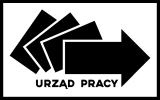 Powiatowy Urząd Pracy w Obornikach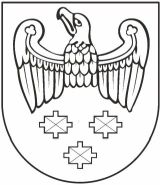 